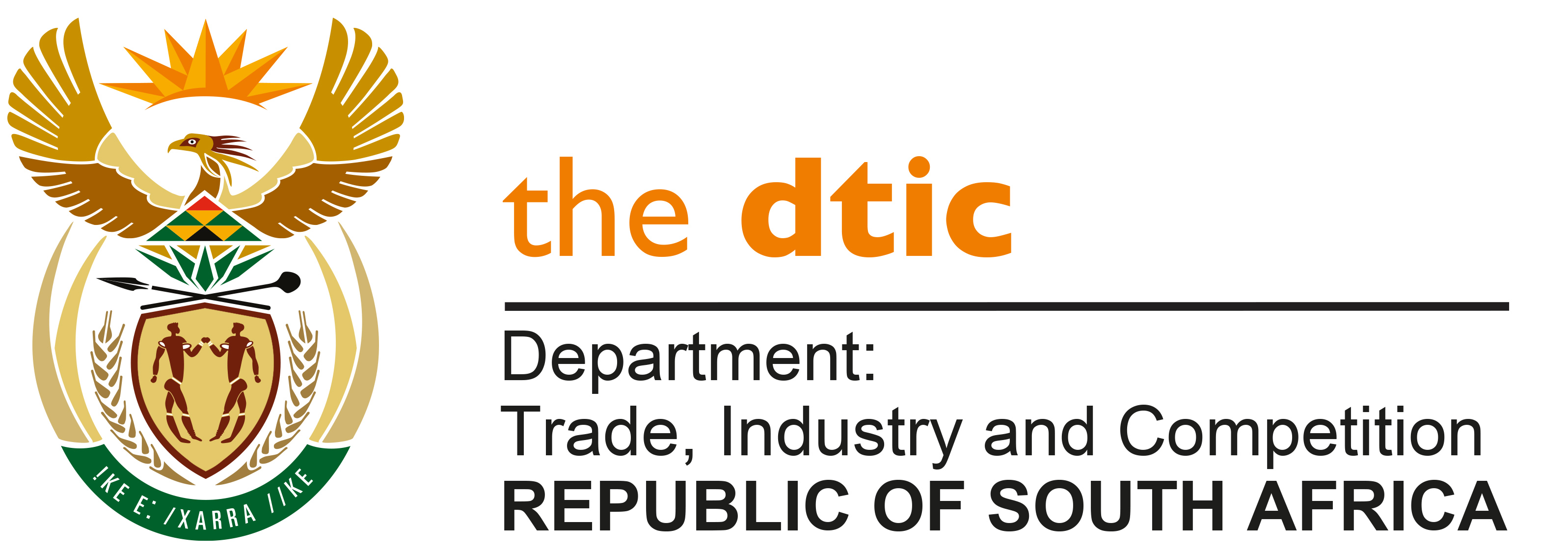 THE NATIONAL ASSEMBLYQUESTION FOR WRITTEN REPLYQUESTION NO. 2445DATE PUBLISHED: 26 AUGUST 2022	Mr M J Cuthbert (DA) to ask the Minister of Trade, Industry and Competition:What are the details of the (a) basic salary, (b) provident fund, (c) travel allowance (d) cellphone allowance and (e) performance bonus for the board members of the executive of the National Lotteries Commission for the position of (i) Chief Information Officer and (ii) Executive: Regulatory Compliance in the (aa) 2019-20, (bb) 2020-21 and (cc) 2021-22 financial years? 								  	NW2869EREPLYThe National Lotteries Commission has furnished me with the following response to the question:“FINANCIAL YEAR: 2019/2020 (aa)FINANCIAL YEAR: 2020/2021 (bb)FINANCIAL YEAR: 2021/2022 (cc)-END-Executives(a) BasicR'000(b) Provident Fund and Risk Benefit ContributionsR'000(c) Travel AllowanceR'000(d)Cellphone AllowanceR'000(e)Performance BonusR'000TotalR'000Chief Information Officer2 410365120484403 383Executive Manager: Regulatory Compliance 1 995-156483332 532Executives(a) BasicR'000(b) Provident Fund and Risk Benefit ContributionsR'000(c) Travel AllowanceR'000(d) Cellphone AllowanceR'000(e)Performance BonusR'000TotalR'000Chief Information Officer1 731250-486552 684Executive Manager: Regulatory Compliance2 03140156487383013Executives(a) BasicR'000(b)Provident Fund and Risk Benefit ContributionsR'000(c)Travel AllowanceR'000(d)Cellphone AllowanceR'000(e)Performance BonusR'000Other AllowancesTotal 2022Chief Information Officer2 39554312048977327 4 410Executive Manager: Regulatory Compliance 2 233-15648771323 240